MAYOR:  David H. Toups        POLICE CHIEF: Richard “Ricky” Anderson                                            	LOCATION & CONTACT: STAFF:     Jade Simpson, Town Clerk |	Town of Addis | Addis Municipal Center
                 Dana Strauss, Asst. Clerk, A/P | Sandra Duhon, Court Clerk	7818 Highway 1, South, Addis, Louisiana
                 Travis Bourgoyne, Public Works Director | Dana Larpenteur, Attorney	225-687-4844 | www.addisla.orgA SPECIAL MEETING WAS CALLED FOR AT THE NOVEMBER 2023 REGULAR MEETING TO ADOPT THE 2024 OPERATING BUDGET FOR THE TOWN OF ADDIS GENERAL FUND AND SEWER ENTERPRISE FUND; AND ANY OTHER BUSINESS TO BE BROUGHT BEFORE THE TOWN COUNCILCALL MEETING TO ORDERPLEDGE OF ALLEGIANCEROLL CALLADDITIONS TO AGENDANEW BUSINESSPAY BILLS FOUND IN ORDERb.      OPEN MEETINGS LAW – ADA ACCOMODATION POLICYc.      2024 HOLIDAYS AND COMMITTEESd.      2024 FIVE YEAR PLANf. 	  CONSIDER 2024 EMPLOYEE PAY RAISES AS PRESENTED IN 2024 BUDGET PUBLIC HEARING AND ACTION ON INTRODUCED ORDINANCESORDINANCE 2023-8 (2024 GENERAL FUND BUDGET)b.      ORDINANCE 2023-9 (2024 SEWER ENTERPRISE FUND BUDGET)EXECUTIVE SESSIONANY OTHER BUSINESSADJOURN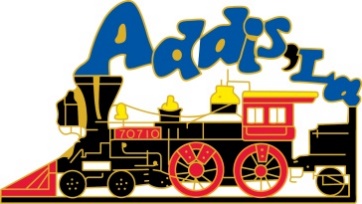 TOWN OF ADDISSpecial MEETINGDecember 19, 2023 at 6:00 PM